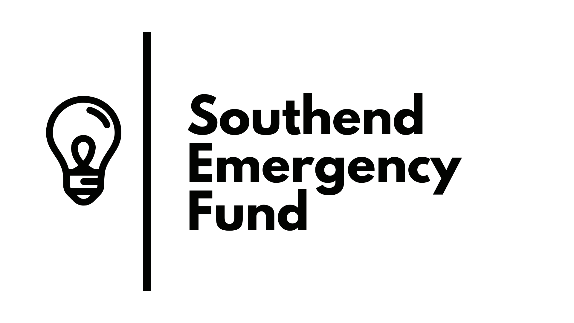     AGREED INTERIM PROTOCOL
    FOR GRANTS FROM THE FUNDwww.southendemergencyfund.org.uk In view of the coronavirus pandemic and its effects on the wider community in the borough of Southend-on-Sea, the Southend Emergency Fund has been established under the auspices of Shared Space, to fulfil the following charitable object:The relief of the poor and needy or to or for such other charitable purpose, institution, society, or object as the trustees shall in duly constituted meeting from time to time direct. Southend Emergency Fund monies will be held by Shared Space in restricted funds to be known as the “Southend Emergency Fund”, with the purpose of receiving charitable donations of cash from members of the public, businesses, churches, community organisations, charities, statutory funding and Lottery awards. These funds will be disbursed in the form of grants to applicant agencies, intended to relieve individuals and families in Southend from poverty arising both directly from the virus and the steps taken to contain it.  From time-to-time, funding may be restricted or designated for a particular group of people. (By way of example this could be people who are Clinically Extremely Vulnerable.) The SEF will be held and administered by Shared Space, which will donate an amount of staff time to its management and administration.  Shared Space will reclaim tax through donations made under the gift-aid scheme and apply 100% of this to the fund.The awards committee will typically meet weekly to receive a report on the balance of the fund and to consider applications received. Applications will be by submission of our form and will be considered on a rolling basis.  The awards committee will function as a working party of Shared Space, which will invite participants.  To make valid decisions, there will need to be present a minimum of two members of the committee and at least one trustee of Shared Space.  The board of Shared Space has delegated authority to whichever trustee represents it to make decisions up to £5,000 per week, although this may be varied by agreement.  Meetings will typically take place by online conferencing.Decisions on awards will be made on the strength of each application, taking into account the following:Is the applicant organisation active in the Borough of Southend on Sea?Is it still able to address beneficiaries’ current needs in the present crisis?Is there clear evidence of need?How many people will benefit from the requested grant and in what ways?Would any grant adversely affect beneficiaries from accessing Universal Credit or other benefits?Are the costings realistic and do they represent best value?What level of unrestricted reserves does the applicant currently hold?Has the applicant confirmed that they will not withhold any part of the grant for administration or management costs?Does the applicant hold a UK bank account (as grants will usually be made through BACS)?Is the applicant able to offer an independent referee who can speak knowledgeably about the organisation?Have they agreed to return any grant which is not deployed within the agreed time?What light-touch monitoring would be appropriate for each grant made?Has the applicant satisfactorily reported on any previous SEF grant(s). Does the application meet the criteria of the particular fund of Southend Emergency Fund from which it would be awarded. We expect the grants protocol will evolve over time, in light of the committee’s evolving experience.The need for the fund will be reviewed periodically, following developments in the coronavirus pandemic and its effects on the local population.Version 3 dated 9.12.20